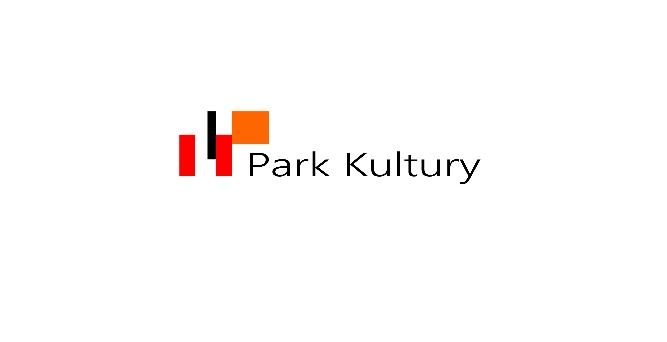 Regulamin VI Starachowickiego Jarmarku Bożonarodzeniowego 20231. VII Starachowicki Jarmark Bożonarodzeniowy 2023 jest wydarzeniem organizowanym przez Park Kultury z siedzibą w Starachowicach przy ul. Radomskiej 21, zwanym dalej Organizatorem (siedziba tymczasowa Parku Kultury - ul. Leśna 2, 27-200 Starachowice).2. Jarmark odbędzie się w dniach: 15-17.12.2023r. w godz. 16.00-20.00 (piątek) i 10.00-20.00 (sobota i niedziela) na Placu pod Skałkami w Starachowicach. 3. Wystawcą na Jarmarku może być osoba/firma/restauracja oferująca do sprzedaży towary związane z tematyką świąteczną: prezenty, ozdoby, potrawy wigilijne i regionalne, wypieki, stroiki, choinki. Zgodnie z duchem Jarmarku Organizator nie przyjmuje zgłoszeń od wystawców oferujących sprzedaż wyrobów plastikowych, mało estetycznych, szkodliwych dla środowiska czy noszących cechy  hazardu.4. Wystawcy odpowiedzialni są za zapewnienie spełniania przez stoisko warunków i wymagań sanitarnych, BHP i PPOŻ oraz zobowiązani są posiadać wszelkie wymagane prawem pozwolenia, decyzje, zaświadczenia niezbędne od legalnego funkcjonowania stoiska. Wystawcy, którzy planują sprzedaż alkoholu (grzane piwo/wino) oraz innych towarów wymagających koncesji/licencji/zezwoleń  zobowiązani są do ich uzyskania i przedłożenie Organizatorowi do 12.12.2023r. 5. Teren Jarmarku dostępny jest dla Wystawców od godz. 15.00 w dn. 15.12.2023r. i od godz. 9.00 w dn. 16-17.12.2023r.- wtedy możliwe jest wypakowanie towarów na stoisku wskazanym przez Organizatora. 6. Wynajem stoiska - domku na Jarmark jest płatny,  jednak ze względu na teren, jednorazowo może w nim wziąć udział ograniczona liczba wystawców (max.28 miejsc), obowiązuje zasada kolejności zgłoszeń. 7. Warunkiem uczestnictwa w Jarmarku jest wypełnienie karty zgłoszeń (zał. 1) oraz uiszczenie opłaty do dnia 12.12.2023r. oraz przedstawienie stosownych dokumentów jeśli Wystawca planuje sprzedaż alkoholu i innych towarów wymagających zezwoleń.8. Miejsce do wystawiania się wskazuje Organizator - każdemu z wystawców będzie przypisane miejsce (drewniany domek).9. Organizator zapewnia jedynie miejsce wystawiennicze (drewniany domek), przyłącze do prądu (max. do 3 kW), dostęp do toalety oraz ochronę terenu Jarmarku (nie stoisk) w godzinach nocnych - stoły, krzesła i inne niezbędne rzeczy do funkcjonowania stoiska zapewnia sobie Wystawca. W razie niekorzystnej pogody prosimy o przywożenie dmuchaw gazowych, a nie elektrycznych.10. Organizator nie zapewnia miejsc parkingowych. Po wypakowaniu towaru Wystawca musi odjechać samochodem z placu, na którym odbywa się Jarmark. 11. Udział w Jarmarku równoznaczny jest z akceptacją niniejszego Regulaminu.12. Uczestnik, który nie zastosuje się do Regulaminu może zostać wykluczony z udziału w Jarmarku.13. W przypadku niekorzystnej sytuacji pogodowej/losowej Organizator zastrzega sobie prawo do przerwania bądź odwołania wydarzenia.14. Wszelkie kwestie sporne rozstrzyga Organizator. 15. UWAGA! Produkty/towary/usługi prezentowane podczas Jarmarku mogą być dodatkowo promowane poprzez nasze media społecznościowe. Proponujemy Państwu dwa posty zapowiadające stoisko firmy (1 post na stornie Facebookowej Parku Kultury, 1 post bezpośrednio w wydarzeniu na Facebooku) oraz dwie relacje na Facebook/Instagram story (grafika w ramach wydarzenia). Publikujemy gotowe treści dot. wystawcy + przygotowane przez niego materiały graficzne we wskazanych parametrach. Koszt promocji - 200zł (brutto). Warunkiem jest dostarczenie materiałów promocyjnych do 4 grudnia na adres zapisy@parkkultury.eu. oraz uiszczenie opłaty na konto 34 1050 1432 1000 0005 0040 4033 w tytule Jarmark Bożonarodzeniowy 2022 - promocja. 16. Informujemy, że na Jarmarku wykonywane będą materiały promocyjne (zdjęcia, filmy), które będą umieszczane na stronie internetowej Organizatora, Urzędu Miasta, w mediach społecznościowych oraz lokalnych i regionalnych mediach. Uczestnictwo w wydarzeniu jest równoznaczne z wyrażeniem zgody na umieszczenie zdjęć w ww mediach.